FLB　| FINANCIAL LAW BOARDQUADRILATERAL MEETING OF THE EFMLG/FMLC/FMLG/FLBAGENDAThursday 11 – Friday 12 July 2019Seminar RoomAnderson Mori & Tomotsune1-1-1 Otemachi, Chiyoda-ku, Tokyo 100-8136, Japan* Social Events (Optional) at the Bank of Japanon Wednesday 10 July 2019Wednesday 10 July 2019 – Social Events (Optional)Wednesday 10 July 2019 – Social Events (Optional)13:30 – 15:30Tour of Bank of Japan’s Head Office and Currency Museum (Where we meet: East Entrance) ✔ Please allow sufficient time for the security check before you will be allowed to the Bank of Japan building. The participant will need their ID card such as passport, driver's license, employee photo ID.✔　Tour of Bank of Japan’s Head Office includes a walk outside to look around the buildings registered as an Important Cultural Property, and chance to take pictures with replicas of a 100-million-yen banknote package and a gold bar. The Currency Museum of the Bank of Japan’s Institute for Monetary and Economic Studies collects, preserves, and studies currency and currency-related historical and cultural materials. Bank of Japan Bank of Japan 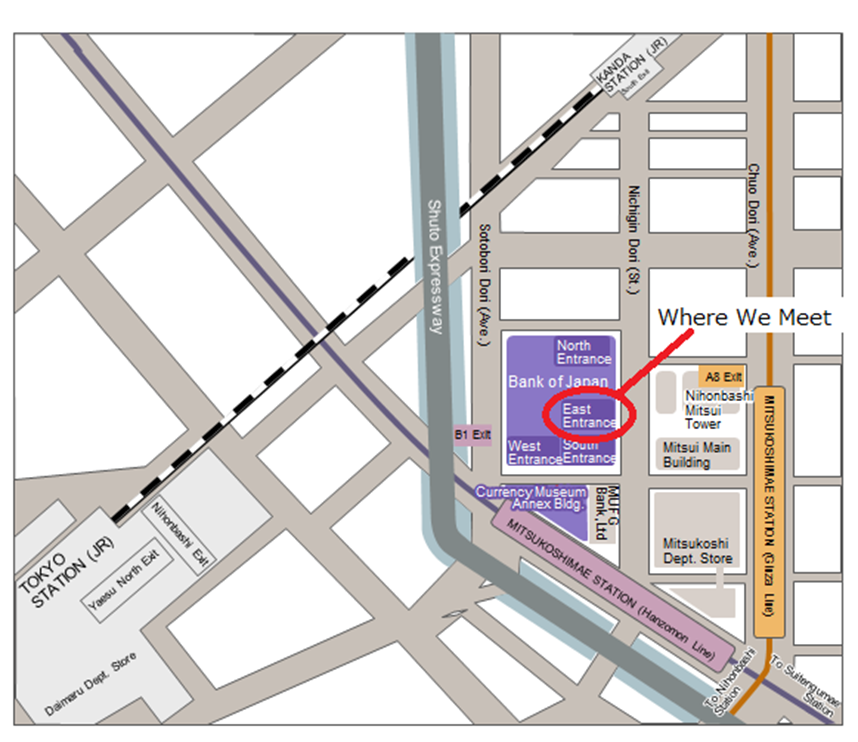 Thursday 11 July 2019 – Conference Day 1Thursday 11 July 2019 – Conference Day 1Thursday 11 July 2019 – Conference Day 113:00 – 13:3013:00 – 13:30Registration13:30 – 13:3513:30 – 13:35Opening / Introduction (Kunihiko Morishita(FLB) )13:35 – 13:5513:35 – 13:55Cluster 1: FLB’s History and Role (including Functions and Organization of Bank of Japan (Kunihiko Morishita / Makoto Chiba (FLB)) (20 min)14:00 – 15:0014:00 – 15:00Cluster 2: Brexit – in brief (Chair: Lord Thomas (FMLC))14:00 – 14:20Section 1: [Brief Overview of the current situation and a summary of potential financial regulatory issues] – Joanna Perkins (FMLC) (20 min)14:20 – 14:35Section 2: Brexit from EU perspective – Inigo Arruga Oleaga (EFMLG) (15 min)14:35 – 14:50Section 3: Settlement Finality Directive (“SFD”) and third country systems – David Trapani (FMLG) (15 min)14:50 – 15:00Discussions15:00 – 15:1515:00 – 15:15Special Remarks (Speaker: Lord Thomas – Experience of serving as the Lord Chief Justice of England and Wales)15:15 – 15:5515:15 – 15:55Coffee Break (Guest Speaker: David Hewett)15:55 – 17:2515:55 – 17:25Cluster 3: Interest Rate Benchmark Reform (Chair: Akihiro Wani)15:55 – 16:15Section 1: LIBOR: reference rate solutions, contractual challenges and mitigants – Kate Gibbons / Barney Reynolds (FMLC) (20 min)16:15 – 16:35Section 2: U.S. benchmark reform – Tom Noone (FMLG) (20 min)16:35 – 16:55Section 3: Interaction between EU Benchmark Regulation, third country benchmarks and third country regulations –Virginie Duval (EFMLG) (20 min)16:55 – 17:15Section 4: Interest rate reform in Japan – Akihiro Wani / Yosuke Unami (FLB) (20 min)17:15 – 17:25Discussions17:30 – 18:0017:30 – 18:00Keynote Address (Speaker: Hiroshi Nakaso (Chairman of the Institute, Daiwa Institute of Research Ltd.) – “Is the world safe? A decade after GFC”)18:15 – 18:4518:15 – 18:45Move to Ukai (by charter bus)19:00 – 22:0019:00 – 22:00Dinner at UkaiFriday 12 July 2019 – Conference Day 2Friday 12 July 2019 – Conference Day 2Friday 12 July 2019 – Conference Day 209:30 – 10:0009:30 – 10:00Registration10:00 – 11:2010:00 – 11:20Cluster 4: Recent Regulatory Trends in Japan – in the context of global harmonization (Chair: Kunihiko Morishita (FLB))10:00 – 10:25Section 1: Recent Regulatory Developments in Japan – Hideki Kanda (FLB) (25 min)10:25 – 10:50Section 2: Addressing Market Fragmentation – Satoshi Izumihara / Tomoaki Hayashi (both Deputy Director, Office of International Affairs of the FSA, Japan) (guest speakers) (25 min)10:50 – 11:10Section 3:  The extraterritorial effect of EU regulation and its impact on cross-border transactions – Holger Hartenfels (EFMLG) (20 min)11:10 – 11:20Discussions11:20 –12:4511:20 –12:45Cluster 5: Margin Rules and Other Industry Issues (Chair: Michael Nelson)11:20 – 11:35Section 1: Sustainable Finance in the EU: latest progress – Inigo Arruga Oleaga (EFMLG) (15 min)11:35 – 11:50Section 2: Global Margin Developments – Carolyn Jackson (FMLC) (15 min)11:50 – 12:05Section 3: Uncleared Derivatives Initial Margin: Client Challenges for 2020 – Greg Todd (FMLG) (15 min)12:05 – 12:20Section 4: Recent FCA Recognition of Two Industry Codes – Habib Motani (FMLC) (15 min)12:20 – 12:35Section 5: Industry Codes – An Evolution – Nancy Rigby / Frank Weigand (FMLG) (15 min)12:35 – 12:45Discussions12:45 – 13:3012:45 – 13:30Lunch Break13:30 – 14:35 13:30 – 14:35 Cluster 6: Fintech (Chair: Otto Heinz)13:30 – 13:45Section 1: A U.S. perspective on the regulatory approach to digital assets – Bob Klein / Terence Filewych (FMLG) (15 min)13:45 – 14:00Section 2: Fintech: The new regulatory architecture of MLD5 – Joanna Perkins (FMLC) (15 min) 14:00 – 14:15Section 3: Cryptoassets and the UK regulatory perimeter – Michael Sholem (FMLC) (15 min)14:15 – 14:30Section 4: Fintech: Recent developments in Japan – Ken Kawai (FLB) (15 min)14:30 – 14:40Discussions14:40 – 14:4514:40 – 14:45Closing Remarks (Kunihiko Morishita (FLB))Anderson Mori & Tomotsune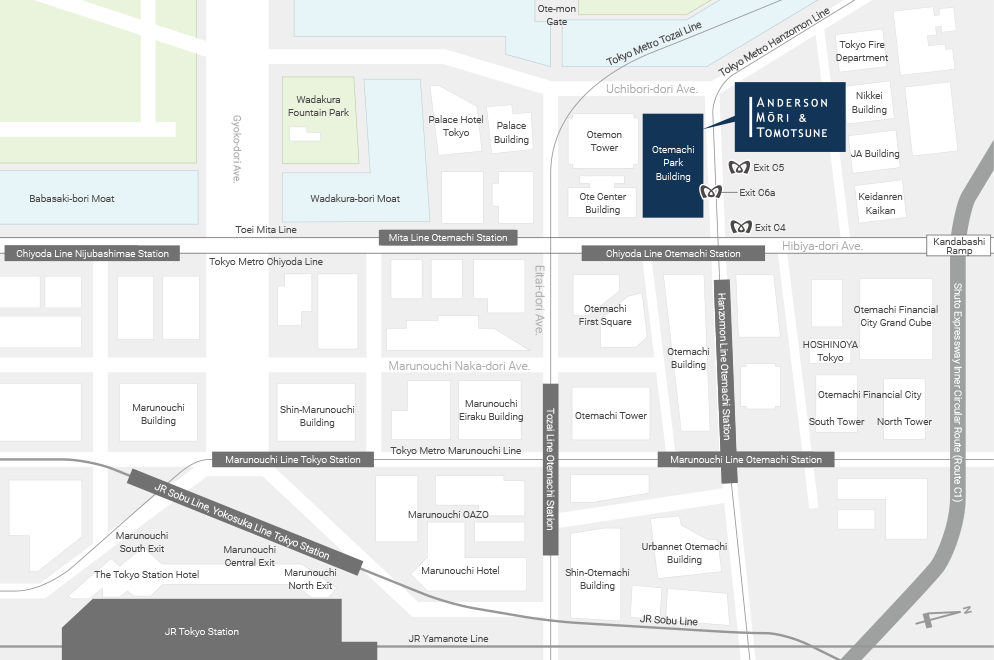 Ukai (Dinner)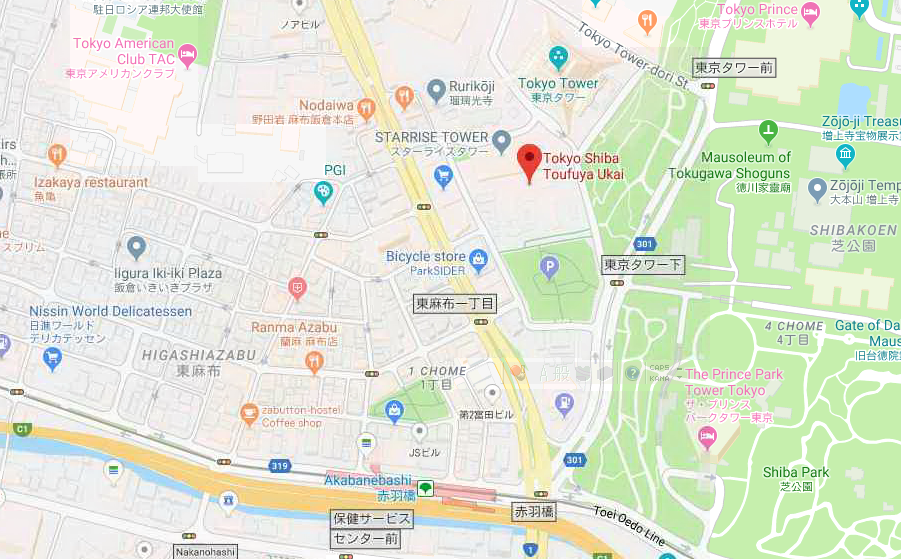 